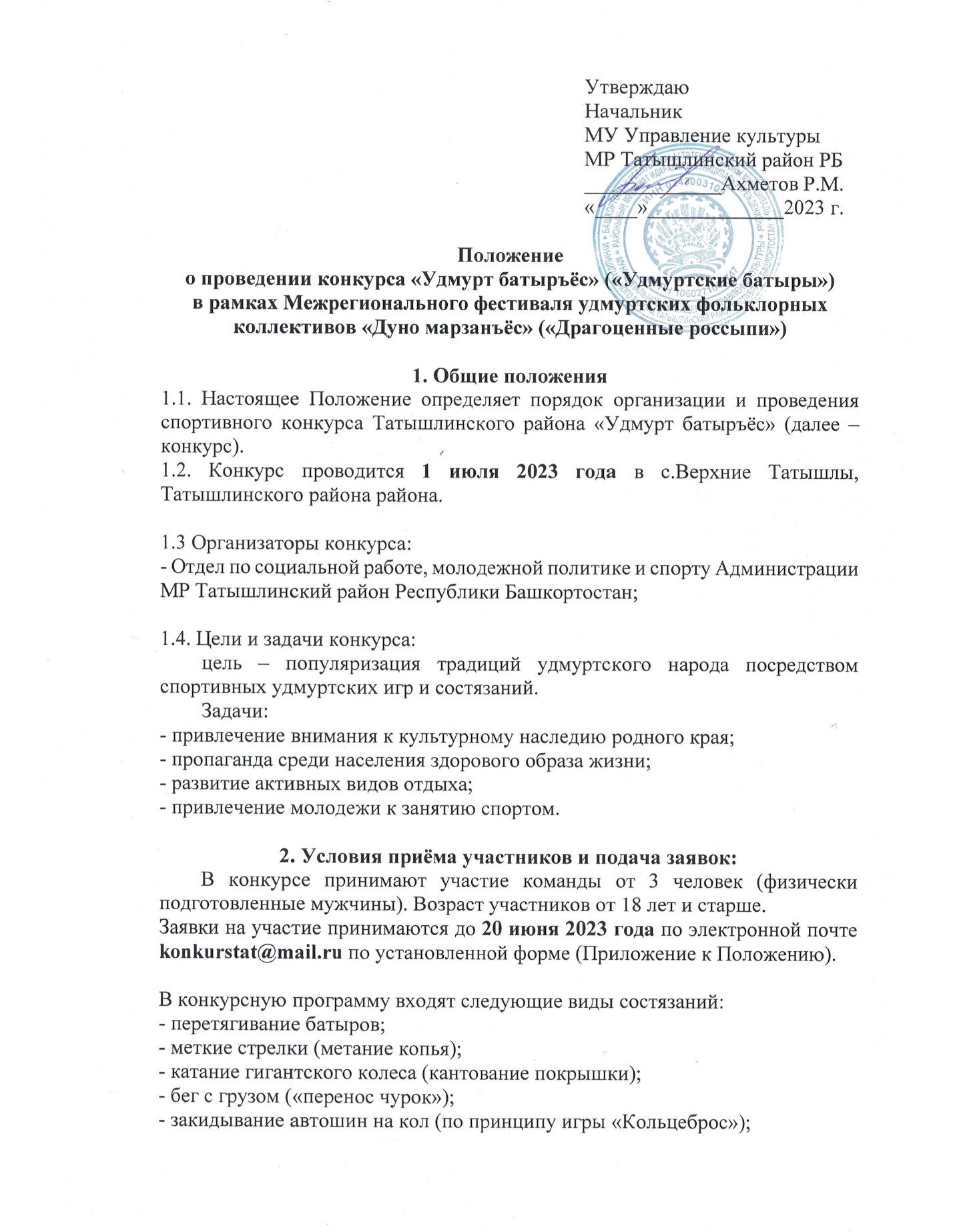 УтверждаюНачальник МУ Управление культурыМР Татышлинский район РБ_____________Ахметов Р.М.«____»_____________2023 г.Положениео проведении конкурса «Удмурт батыръёс» («Удмуртские батыры»)в рамках Межрегионального фестиваля удмуртских фольклорных коллективов «Дуно марзанъёс» («Драгоценные россыпи»)1. Общие положения1.1. Настоящее Положение определяет порядок организации и проведения спортивного конкурса Татышлинского района «Удмурт батыръёс» (далее – конкурс).1.2. Конкурс проводится 1 июля 2023 года в с.Верхние Татышлы, Татышлинского района района.1.3 Организаторы конкурса:- Отдел по социальной работе, молодежной политике и спорту Администрации МР Татышлинский район Республики Башкортостан;1.4. Цели и задачи конкурса:цель – популяризация традиций удмуртского народа посредством спортивных удмуртских игр и состязаний.Задачи:- привлечение внимания к культурному наследию родного края;- пропаганда среди населения здорового образа жизни;- развитие активных видов отдыха;- привлечение молодежи к занятию спортом.2. Условия приёма участников и подача заявок:В конкурсе принимают участие команды от 3 человек (физически подготовленные мужчины). Возраст участников от 18 лет и старше.Заявки на участие принимаются до 20 июня 2023 года по электронной почте konkurstat@mail.ru по установленной форме (Приложение к Положению). В конкурсную программу входят следующие виды состязаний:- перетягивание батыров;- меткие стрелки (метание копья);- катание гигантского колеса (кантование покрышки);- бег с грузом («перенос чурок»);- закидывание автошин на кол (по принципу игры «Кольцеброс»);- интеллектуальный конкурс.Организаторы оставляют за собой право заменить упражнения, сократить или расширить программу конкурса.3. Награждение участников:Подведение итогов и награждение участников проходит по решению жюри, утвержденного организационным комитетом.Победители награждаются дипломами I, II, III степени и подарками, остальные участники конкурса награждаются дипломами участника.4. Финансирование расходов:Расходы по подготовке и проведению мероприятия несет Отдел по социальной работе, молодежной политике и спорту Администрации МР Татышлинский район Республики Башкортостан.Проезд к месту проведения конкурса и питание производится за счет направляющей стороны или средств участника.ПРИЛОЖЕНИЕЗаявкана участие в конкурсе «Удмурт батыръёс» («Удмуртские батыры»)в рамках Межрегионального фестиваля удмуртских фольклорных коллективов «Дуно марзанъёс» («Драгоценные россыпи»)«______ » _____________2023 год __________  _________________________                                                                 Подпись              Ф. И.О. руководителя1Муниципальное образование (организация, предприятие)2Название команды3ФИО руководителя4Контактный телефон